Entry Form 2024This is an editable Word document. To answer the questions please click in the box and start typing your answers.We would recommend you save your work at regular intervals.Please note all blue boxes are to be left blank as these are to be used by the Judging team only.Once ready to submit please save your final version with your business name, hyphen industry category as the title of your document and save it as a Word document e.g. PomPom-Professional and Business Services, or Technology.doc.For further guidance on completing your entry please see the Entry Guidelines.Section One: YOUR BUSINESSThe purpose of this section is to give the Judges a snapshot of your business and to help them understand the context of your entry submission.  Note: this section will not be scored but provides key details for the Awards Management team and the Judges.Section Two: BUSINESS EXCELLENCE AND INNOVATIONThe Judges are looking for successes and achievements that your business has accomplished. They want to understand your business strategy, operations, and approach to customers and the market.The following criteria are relevant to all stages of judging: shortlisting, written entries, and finalist presentation. Each criterion requires a compelling, fully evidenced description.Please note: MAXIMUM OF 3,650 WORDSIndustry Judge Comment:Main Judge’s Comments:1. Why should your business be considered one of the top businesses in the Kāpiti and Horowhenua region this year.   2. Business strategy 3. Goals and objectives 4. Implementation5. Staff engagement 6.  Customer satisfaction7. Innovation and creativity8. Impacts and benefits 9. SustainabilityBusiness NameType Your Answer Here.Industry category entered (compulsory)Type Your Answer Here.Sub-category entered (not compulsory)Type Your Answer Here.Contact person’s nameType Your Answer Here.Business websiteType Your Answer Here.Business Social handlesType Your Answer Here.Email addressType Your Answer Here.Contact phone numberType Your Answer Here.Physical AddressType Your Answer Here.What does your business do?What sector are you in?  What markets do you serve? Tell us about the product or services you provide.Type Your Answer Here.When did you start trading? Type Your Answer Here.Current staff levels?Current staff levels?Type Your Answer Here.Are there any significant challenges your business has faced in the past 24 months?Every business must deal with factors out of its control. They could be external factors, competitors, or internal or operational issues.    Type Your Answer Here.What makes your business special or different?What do you do that gives you an advantage or enables you to deliver a better product or service in your market? Type Your Answer Here.1. Why should your business be considered one of the top businesses in the Kāpiti and Horowhenua region this year.   Provide an overview of the key achievements you’re most proud of and that demonstrate business excellence and/or innovation. These could be both external and internal.  400 words10% weightingType Your Answer Here.Score:2. Business strategy Tell us what major areas you focused on to make your business successful. Explain why you set them as a priority Specifically, what you did How that improved your businessBe as specific as you can about the steps and outcomes.   400 words10% weightingType Your Answer Here.Score:3. Goals and objectives What challenges did the business face that needed addressing? What specific goals and objectives did you set for yourself and your business/company in 2023? Why were they important to you? How is the business going to measure those goals?400 words10% weightingType Your Answer here.Score:4. ImplementationWhat major steps or initiatives did your business take to deliver against your goals and business strategy? What was smart or special about how you implemented them? How did it make a difference for your business? Show evidence that those initiatives were successful or grew your business.4. ImplementationWhat major steps or initiatives did your business take to deliver against your goals and business strategy? What was smart or special about how you implemented them? How did it make a difference for your business? Show evidence that those initiatives were successful or grew your business.400 words10% weightingType Your Answer Here.Score:5. Staff engagement What did you do to grow, motivate, and ensure your team was productive and engaged in the business?  400 words10% weightingType Your Answer Here.Score:6.  Customer satisfactionWhat initiatives did you undertake to improve delivery or performance for customers, clients, or consumers? Provide some specific examples of what was done.  400 words10% weightingType Your Answer Here.Score:7. Innovation and creativityBy innovation, we mean something creative or different from what other businesses in the sector have been doing. It could mean launching a new and improved product or service.Making an existing process more efficient.  Solving a current business problem.Can you provide an example of an idea or new practice that you introduced to the business that was an innovation? 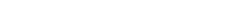 450 words20% weightingType Your Answer Here.Score:8a. Financial numbersGrowth and success. What were your revenue and profit YOY? Complete the table below.10% weighting8b. Impacts and benefits (Please note: 8a and 8b must both be answered to be eligible for full allocation of points)What other benefits has the business seen in relation to the goals and objectives.  Were there any additional unforeseen benefits?400 wordsType Your Answer here.Score:9. Sustainability What initiatives or innovations has the business introduced to reduce your carbon footprint or encourage more and better sustainability.  400 words10% weightingType Your Answer here.Score:Total Score:Judge to completeJudge to completeJudge to completeJudge to completeJudge to completeJudge to completeJudge to completeJudge to completeJudge to completeJudge to complete